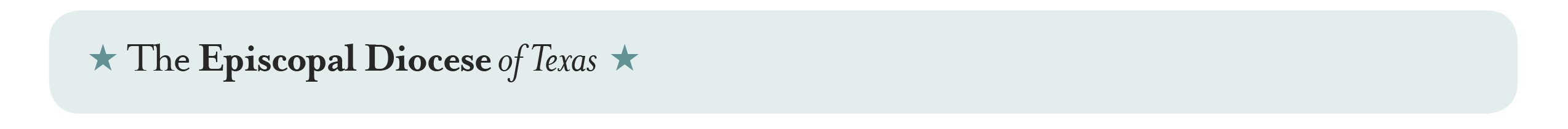 OFFICIAL CERTIFICATION OF LAY DELEGATES to the 169th Annual Council of the Diocese of TexasNOTE:  This form must be completed and filed with the Secretary prior to date of Council - in addition to Annual Council attendance registration. To ensure accuracy, please complete the boxes by typing into this Word document or typing or printing on the paper form. Any questions about downloading and saving the form should be directed to Sue Edmonson, sedmonson@epicenter.org, 713.520.6444 or 800.318.4452.  Since we need a signature, a fax or original is required unless you have to ability to scan a manually signed form and email it.  To avoid confusion, if you fax or email the signed form, do not send us the original.  Fax number is 713.521.2218.
         I hereby certify that at a meeting of the congregation (or vestry) of                                             in                        ,TX, 									Church Name	      	Cityheld on the       day of      ,  20   , the following were named to represent this congregation to the 169th Annual Council of 	    date                            month               yearthe Diocese of Texas in Waco, on February 15 through 17, 2018:I further certify that each of the above named persons is a confirmed communicant in good standing of this congregation and is over 18 years of age.Printed Name	of Head of Congregation	             Signature Circle One:  Rector, Vicar, Pastoral Leader, Priest-in-Charge, 
   Senior Warden, Bishop’s Warden
IMPORTANT:  Section 4.4 Arrears in Assessments No Parish or Mission in arrears for any of the assessments for the support of the Diocese shall be entitled to representation in the Diocesan Council until all past due assessments have been paid or have been forgiven by the Council. Arrears in premiums due to the Church Pension Fund are governed by Title II.4.7 and Council may not forgive any arrears for the Church Pension Fund.Assessments must be paid or remitted and this document must be in the hands of the Secretary before your delegates can be seated and participate at Council.   If you have questions about this form, please contact Sue Edmonson at 713.520.6444, 800.318.4452. (original or fax only – unless you have the ability to scan a manually signed form and email it) to Sue Edmonson, Office of The Secretary, at the address above, by fax to 713.521.2218.Note: This form does not serve as a registration form.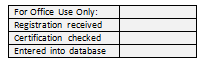 Full NameComplete Mailing Address Email AddressDELEGATE(S) - 4 per parish, or 1 per mission with ASA up to 200; 2 per mission with ASA 201 to 400; 3 per mission with ASA 401 or moreDELEGATE(S) - 4 per parish, or 1 per mission with ASA up to 200; 2 per mission with ASA 201 to 400; 3 per mission with ASA 401 or moreDELEGATE(S) - 4 per parish, or 1 per mission with ASA up to 200; 2 per mission with ASA 201 to 400; 3 per mission with ASA 401 or moreShelbyville, TX  75973ALTERNATE(S) - 4 per parish, or 1 per mission with ASA up to 200; 2 per mission with ASA 201 to 400; 3 per mission with ASA 401 or moreALTERNATE(S) - 4 per parish, or 1 per mission with ASA up to 200; 2 per mission with ASA 201 to 400; 3 per mission with ASA 401 or moreALTERNATE(S) - 4 per parish, or 1 per mission with ASA up to 200; 2 per mission with ASA 201 to 400; 3 per mission with ASA 401 or more